Советы родителям по обучению детей ПДД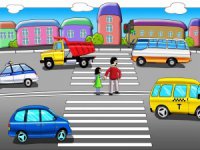  Каждый из вас желает видеть своего ребенка умным, здоровым, всесторонне развитым, не жалея при этом времени на обучение чтению и рисованию, определению во всевозможные кружки и спортивные секции. Но находите ли вы хотя бы пять минут в день, чтобы научить ребенка избегать  несчастные случаи, особенно на улице?Главным в воспитании законопослушного гражданина (в том числе и как участника дорожного движения) для родителей должен быть принцип «Делай, как я». Чтобы ребенок не нарушал Правила дорожного движения, он должен не просто их знать – у него должен сформироваться навык безопасного поведения на дороге. Даже если вы опаздываете, все равно переходите дорогу там, где это разрешено Правилами; управляя автомобилем, соблюдайте скоростной режим, пристегивайтесь ремнями безопасности сами и пристегивайте своих детей, не позволяйте ехать в автомобиле на переднем сиденье детям до 12-летнего возраста. Наглядный пример родителей будет куда эффективнее, чем сотни раз повторенные слова инспектора ГИБДД.Своевременно обучайте детей умению ориентироваться в дорожной ситуации, воспитывайте потребность быть дисциплинированными на улице, осторожными и внимательными! Знайте, если вы нарушаете Правила дорожного движения, то и ваш ребенок будет поступать также!Обратите внимание ребенка на то, что участниками дорожного движения вы становитесь не с проезжей части дороги, а с тротуара. Поэтому выходя с малышом на улицу, объясните ему, что нужно быть внимательным с первых же шагов, выходя из подъезда дома. В ходе прогулки обращайте внимание ребенка на опасные участки дорог. Научите своих детей правилам безопасного перехода проезжей части дороги. Вместе обсуждайте наиболее безопасные пути движения, ежедневно напоминайте ребенку:Прежде чем перейти проезжую часть дороги – убедись в безопасности!Научите детей тому, что переходить дорогу из-за стоящего транспортного средства опасно для жизни! Учите предвидеть скрытую опасность!Чтобы правильно выстроить процесс обучения, необходимо учитывать психологические и возрастные особенности детей:- у малыша дошкольного возраста сужено поле зрения. Поэтому он не может даже приблизительно определить расстояние до приближающегося автомобиля. А понять, с какой скоростью он движется, способен не каждый школьник;- даже если ребенок смотрит на автомобиль, это вовсе не значит, что он его видит. Увлеченный собственными мыслями, переживаниями, он просто может не заметить приближающееся транспортное средство;- в переходном возрасте возникают другие трудности: подростку свойственно пренебрежение опасностью. Он уверен, что с ним не произойдет то, что случилось с кем-то другим. И, не глядя по сторонам, бесстрашно выходит на дорогу;- а малыши в дошкольном и младшем школьном возрасте вообще не воспринимают автомобиль как угрозу. Для них какая-нибудь игрушка гораздо важнее здоровья и жизни. Потребность детей в движении в этом возрасте, которая преобладает над осторожностью, стремление играть в любых ситуациях, неумение быстро оценить обстановку или принять правильное решение, недостаточные знания об источниках повышенной опасности могут привести к печальным последствиям.Все мы живем в обществе, где надо соблюдать определенные нормы и правила поведения в дорожно-транспортной обстановке, в том числе это касается и детей, но не стоит забывать, что дети – это особая категория пешеходов и пассажиров. Их нельзя мерить теми же категориями, что и взрослых, ведь для них дословная трактовка ПДД неприемлема, а нормативное изложение обязанностей пешеходов и пассажиров на недоступной для них дорожной лексике требует от детей абстрактного мышления, затрудняет процесс обучения и воспитания.Вот почему при обучении детей безопасному поведению на улицах, дорогах, в транспорте необходимо выбирать наиболее подходящие для того или иного возраста формы и методы обучения.В процессе такого обучения Правилам дорожного движения, основная задача взрослых – сформировать три основных навыка поведения, которые помогут ребенку сориентироваться в дорожных ситуациях.Навык сосредоточенного внимания – это граница, перед которой необходимо останавливаться, выдерживать паузу, для психологического переключения в связи с переходом в опасную зону, а также для оценки обстановки не только глазами, но и мыслями.Навык наблюдения – ребенок должен уметь наблюдать за окружающей обстановкой (автомобили, как движущиеся по дороге, так и стоящие у обочины, кусты, сугробы и т.д.), закрывающей обзор проезжей части, и воспринимать их как потенциальную опасность.Навык самоконтроля – ступая на проезжую часть, спешку и волнение необходимо оставить на тротуаре, соблюдать полное спокойствие и не отвлекаться ни на что, пока идет переход проезжей части дороги.То, чему и, главное, как хорошо мы научим ребенка, какие навыки безопасного поведения на улице привьем ему, и будет оберегать его всю ЖИЗНЬ!.